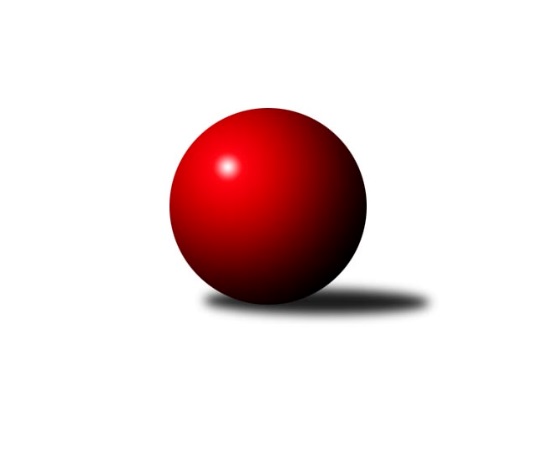 Č.11Ročník 2010/2011	24.5.2024 3.KLM A 2010/2011Statistika 11. kolaTabulka družstev:		družstvo	záp	výh	rem	proh	skore	sety	průměr	body	plné	dorážka	chyby	1.	KK Karlovy Vary	11	8	0	3	58.0 : 30.0 	(141.0 : 123.0)	3180	16	2146	1034	22	2.	Kuželky Ji.Hazlov B	11	7	1	3	48.0 : 40.0 	(135.5 : 128.5)	3154	15	2126	1028	28.6	3.	SKK Podbořany	11	7	0	4	55.0 : 33.0 	(142.5 : 121.5)	3211	14	2144	1067	23.2	4.	TJ Jiskra Šabina	11	6	1	4	40.0 : 48.0 	(124.5 : 139.5)	3172	13	2141	1031	27.1	5.	KK Konstruktiva Praha  B	11	5	2	4	44.0 : 44.0 	(140.5 : 123.5)	3197	12	2143	1054	25.8	6.	TJ VTŽ Chomutov	11	5	1	5	44.5 : 43.5 	(136.5 : 127.5)	3162	11	2127	1034	29.8	7.	TJ Kovohutě Příbram	11	4	3	4	43.0 : 45.0 	(130.5 : 133.5)	3126	11	2100	1027	28.8	8.	SKK Rokycany B	11	5	0	6	44.0 : 44.0 	(131.0 : 133.0)	3131	10	2099	1032	29	9.	TJ Slovan Karlovy Vary	11	4	1	6	45.0 : 43.0 	(139.0 : 125.0)	3186	9	2122	1065	24.9	10.	TJ Dobřany	11	4	1	6	40.5 : 47.5 	(126.0 : 138.0)	3175	9	2147	1028	33	11.	TJ Jiskra Hazlov A	11	4	0	7	36.0 : 52.0 	(116.0 : 148.0)	3124	8	2109	1015	34.4	12.	KK Slavoj Praha B	11	2	0	9	30.0 : 58.0 	(121.0 : 143.0)	3167	4	2114	1052	30.4Tabulka doma:		družstvo	záp	výh	rem	proh	skore	sety	průměr	body	maximum	minimum	1.	KK Karlovy Vary	6	6	0	0	41.0 : 7.0 	(92.0 : 52.0)	3372	12	3448	3311	2.	SKK Podbořany	5	5	0	0	33.0 : 7.0 	(78.0 : 42.0)	3393	10	3489	3336	3.	TJ Jiskra Šabina	5	5	0	0	27.0 : 13.0 	(67.5 : 52.5)	3111	10	3153	3041	4.	Kuželky Ji.Hazlov B	5	4	0	1	24.0 : 16.0 	(65.0 : 55.0)	3197	8	3313	3096	5.	TJ VTŽ Chomutov	6	4	0	2	28.5 : 19.5 	(85.0 : 59.0)	3128	8	3188	3018	6.	KK Konstruktiva Praha  B	6	3	2	1	27.0 : 21.0 	(78.5 : 65.5)	3248	8	3294	3196	7.	TJ Slovan Karlovy Vary	5	3	0	2	24.0 : 16.0 	(68.5 : 51.5)	3274	6	3377	3192	8.	SKK Rokycany B	6	3	0	3	25.0 : 23.0 	(74.0 : 70.0)	3191	6	3218	3124	9.	TJ Jiskra Hazlov A	6	3	0	3	25.0 : 23.0 	(73.0 : 71.0)	3168	6	3295	3052	10.	TJ Kovohutě Příbram	6	2	2	2	24.0 : 24.0 	(75.0 : 69.0)	3061	6	3171	2970	11.	TJ Dobřany	5	2	1	2	21.0 : 19.0 	(66.5 : 53.5)	3224	5	3290	3143	12.	KK Slavoj Praha B	5	0	0	5	10.0 : 30.0 	(49.5 : 70.5)	3120	0	3170	3066Tabulka venku:		družstvo	záp	výh	rem	proh	skore	sety	průměr	body	maximum	minimum	1.	Kuželky Ji.Hazlov B	6	3	1	2	24.0 : 24.0 	(70.5 : 73.5)	3160	7	3238	3023	2.	TJ Kovohutě Příbram	5	2	1	2	19.0 : 21.0 	(55.5 : 64.5)	3139	5	3298	2938	3.	SKK Rokycany B	5	2	0	3	19.0 : 21.0 	(57.0 : 63.0)	3119	4	3203	2987	4.	KK Konstruktiva Praha  B	5	2	0	3	17.0 : 23.0 	(62.0 : 58.0)	3175	4	3269	3075	5.	KK Karlovy Vary	5	2	0	3	17.0 : 23.0 	(49.0 : 71.0)	3189	4	3424	3072	6.	SKK Podbořany	6	2	0	4	22.0 : 26.0 	(64.5 : 79.5)	3180	4	3378	3060	7.	KK Slavoj Praha B	6	2	0	4	20.0 : 28.0 	(71.5 : 72.5)	3175	4	3254	2965	8.	TJ Dobřany	6	2	0	4	19.5 : 28.5 	(59.5 : 84.5)	3165	4	3231	3114	9.	TJ VTŽ Chomutov	5	1	1	3	16.0 : 24.0 	(51.5 : 68.5)	3173	3	3224	3116	10.	TJ Slovan Karlovy Vary	6	1	1	4	21.0 : 27.0 	(70.5 : 73.5)	3172	3	3279	3031	11.	TJ Jiskra Šabina	6	1	1	4	13.0 : 35.0 	(57.0 : 87.0)	3182	3	3281	3060	12.	TJ Jiskra Hazlov A	5	1	0	4	11.0 : 29.0 	(43.0 : 77.0)	3115	2	3232	2964Tabulka podzimní části:		družstvo	záp	výh	rem	proh	skore	sety	průměr	body	doma	venku	1.	KK Karlovy Vary	11	8	0	3	58.0 : 30.0 	(141.0 : 123.0)	3180	16 	6 	0 	0 	2 	0 	3	2.	Kuželky Ji.Hazlov B	11	7	1	3	48.0 : 40.0 	(135.5 : 128.5)	3154	15 	4 	0 	1 	3 	1 	2	3.	SKK Podbořany	11	7	0	4	55.0 : 33.0 	(142.5 : 121.5)	3211	14 	5 	0 	0 	2 	0 	4	4.	TJ Jiskra Šabina	11	6	1	4	40.0 : 48.0 	(124.5 : 139.5)	3172	13 	5 	0 	0 	1 	1 	4	5.	KK Konstruktiva Praha  B	11	5	2	4	44.0 : 44.0 	(140.5 : 123.5)	3197	12 	3 	2 	1 	2 	0 	3	6.	TJ VTŽ Chomutov	11	5	1	5	44.5 : 43.5 	(136.5 : 127.5)	3162	11 	4 	0 	2 	1 	1 	3	7.	TJ Kovohutě Příbram	11	4	3	4	43.0 : 45.0 	(130.5 : 133.5)	3126	11 	2 	2 	2 	2 	1 	2	8.	SKK Rokycany B	11	5	0	6	44.0 : 44.0 	(131.0 : 133.0)	3131	10 	3 	0 	3 	2 	0 	3	9.	TJ Slovan Karlovy Vary	11	4	1	6	45.0 : 43.0 	(139.0 : 125.0)	3186	9 	3 	0 	2 	1 	1 	4	10.	TJ Dobřany	11	4	1	6	40.5 : 47.5 	(126.0 : 138.0)	3175	9 	2 	1 	2 	2 	0 	4	11.	TJ Jiskra Hazlov A	11	4	0	7	36.0 : 52.0 	(116.0 : 148.0)	3124	8 	3 	0 	3 	1 	0 	4	12.	KK Slavoj Praha B	11	2	0	9	30.0 : 58.0 	(121.0 : 143.0)	3167	4 	0 	0 	5 	2 	0 	4Tabulka jarní části:		družstvo	záp	výh	rem	proh	skore	sety	průměr	body	doma	venku	1.	Kuželky Ji.Hazlov B	0	0	0	0	0.0 : 0.0 	(0.0 : 0.0)	0	0 	0 	0 	0 	0 	0 	0 	2.	TJ Jiskra Hazlov A	0	0	0	0	0.0 : 0.0 	(0.0 : 0.0)	0	0 	0 	0 	0 	0 	0 	0 	3.	TJ Jiskra Šabina	0	0	0	0	0.0 : 0.0 	(0.0 : 0.0)	0	0 	0 	0 	0 	0 	0 	0 	4.	KK Slavoj Praha B	0	0	0	0	0.0 : 0.0 	(0.0 : 0.0)	0	0 	0 	0 	0 	0 	0 	0 	5.	SKK Podbořany	0	0	0	0	0.0 : 0.0 	(0.0 : 0.0)	0	0 	0 	0 	0 	0 	0 	0 	6.	KK Konstruktiva Praha  B	0	0	0	0	0.0 : 0.0 	(0.0 : 0.0)	0	0 	0 	0 	0 	0 	0 	0 	7.	SKK Rokycany B	0	0	0	0	0.0 : 0.0 	(0.0 : 0.0)	0	0 	0 	0 	0 	0 	0 	0 	8.	TJ Dobřany	0	0	0	0	0.0 : 0.0 	(0.0 : 0.0)	0	0 	0 	0 	0 	0 	0 	0 	9.	TJ VTŽ Chomutov	0	0	0	0	0.0 : 0.0 	(0.0 : 0.0)	0	0 	0 	0 	0 	0 	0 	0 	10.	TJ Kovohutě Příbram	0	0	0	0	0.0 : 0.0 	(0.0 : 0.0)	0	0 	0 	0 	0 	0 	0 	0 	11.	KK Karlovy Vary	0	0	0	0	0.0 : 0.0 	(0.0 : 0.0)	0	0 	0 	0 	0 	0 	0 	0 	12.	TJ Slovan Karlovy Vary	0	0	0	0	0.0 : 0.0 	(0.0 : 0.0)	0	0 	0 	0 	0 	0 	0 	0 Zisk bodů pro družstvo:		jméno hráče	družstvo	body	zápasy	v %	dílčí body	sety	v %	1.	Vladimír Šána 	SKK Podbořany  	10	/	10	(100%)	29	/	40	(73%)	2.	Josef Pauch 	SKK Rokycany B 	10	/	11	(91%)	29.5	/	44	(67%)	3.	Lukáš Jarosch 	SKK Podbořany  	9	/	10	(90%)	28.5	/	40	(71%)	4.	Stanislav st. Březina 	KK Slavoj Praha B 	9	/	11	(82%)	30	/	44	(68%)	5.	Oldřich Hendl 	TJ Kovohutě Příbram  	9	/	11	(82%)	26	/	44	(59%)	6.	Tomáš Pavlík 	TJ Slovan Karlovy Vary 	8	/	10	(80%)	30.5	/	40	(76%)	7.	Pavel Wohlmuth 	KK Konstruktiva Praha  B 	8	/	10	(80%)	30	/	40	(75%)	8.	Jaroslav Roj 	TJ Kovohutě Příbram  	8	/	10	(80%)	25.5	/	40	(64%)	9.	Ota Maršát st.	TJ Jiskra Hazlov A 	8	/	11	(73%)	25.5	/	44	(58%)	10.	Ladislav ml. Urban 	KK Karlovy Vary 	8	/	11	(73%)	24	/	44	(55%)	11.	Lubomír Martinek 	KK Karlovy Vary 	7	/	9	(78%)	19.5	/	36	(54%)	12.	Štěpán Šreiber 	SKK Rokycany B 	7	/	10	(70%)	19	/	40	(48%)	13.	Michael Wittwar 	Kuželky Ji.Hazlov B 	7	/	11	(64%)	26	/	44	(59%)	14.	Rudolf Hofmann 	SKK Podbořany  	7	/	11	(64%)	24.5	/	44	(56%)	15.	Jan Vank 	KK Karlovy Vary 	7	/	11	(64%)	24	/	44	(55%)	16.	Petr Beneš 	TJ Jiskra Šabina  	7	/	11	(64%)	24	/	44	(55%)	17.	Stanislav Novák 	Kuželky Ji.Hazlov B 	7	/	11	(64%)	23.5	/	44	(53%)	18.	Ladislav st. Urban 	KK Karlovy Vary 	6	/	6	(100%)	14	/	24	(58%)	19.	Martin Černý 	TJ VTŽ Chomutov 	6	/	7	(86%)	21	/	28	(75%)	20.	Jan Barchánek 	KK Konstruktiva Praha  B 	6	/	8	(75%)	21	/	32	(66%)	21.	Jiří Kodalík 	TJ Dobřany 	6	/	8	(75%)	18	/	32	(56%)	22.	Pavel Kohlíček 	KK Konstruktiva Praha  B 	6	/	10	(60%)	21.5	/	40	(54%)	23.	Pavel Řehánek 	KK Slavoj Praha B 	6	/	10	(60%)	21	/	40	(53%)	24.	Jaroslav Otto 	TJ Dobřany 	6	/	10	(60%)	20.5	/	40	(51%)	25.	Josef ml. Fišer ml.	TJ Dobřany 	6	/	11	(55%)	24.5	/	44	(56%)	26.	Jaroslav Solín 	TJ Jiskra Hazlov A 	6	/	11	(55%)	24.5	/	44	(56%)	27.	Václav Hlaváč st.	TJ Slovan Karlovy Vary 	6	/	11	(55%)	23.5	/	44	(53%)	28.	Josef Ženíšek 	KK Karlovy Vary 	6	/	11	(55%)	23	/	44	(52%)	29.	Petr Richtárech 	SKK Podbořany  	6	/	11	(55%)	22.5	/	44	(51%)	30.	Luboš Havel 	TJ VTŽ Chomutov 	5.5	/	10	(55%)	20	/	40	(50%)	31.	Jan Koubský 	TJ Dobřany 	5.5	/	11	(50%)	20	/	44	(45%)	32.	Stanislav st. Šmíd st.	TJ VTŽ Chomutov 	5	/	8	(63%)	18.5	/	32	(58%)	33.	Martin Provazník 	TJ Dobřany 	5	/	8	(63%)	17	/	32	(53%)	34.	Ondřej Šárovec 	KK Konstruktiva Praha  B 	5	/	8	(63%)	16.5	/	32	(52%)	35.	Jaroslav ml. Pleticha ml.	KK Konstruktiva Praha  B 	5	/	9	(56%)	22	/	36	(61%)	36.	Zdeněk Černý 	TJ VTŽ Chomutov 	5	/	9	(56%)	20	/	36	(56%)	37.	Evžen Valtr 	KK Slavoj Praha B 	5	/	10	(50%)	23	/	40	(58%)	38.	František Průša 	TJ Slovan Karlovy Vary 	5	/	10	(50%)	22	/	40	(55%)	39.	Petr Kříž 	TJ Kovohutě Příbram  	5	/	10	(50%)	21.5	/	40	(54%)	40.	Jiří Hojsák 	TJ Slovan Karlovy Vary 	5	/	10	(50%)	18	/	40	(45%)	41.	Petr Hájek 	Kuželky Ji.Hazlov B 	5	/	11	(45%)	24	/	44	(55%)	42.	Miroslav Bubla 	TJ Jiskra Šabina  	5	/	11	(45%)	24	/	44	(55%)	43.	Petr Fara 	SKK Rokycany B 	5	/	11	(45%)	23	/	44	(52%)	44.	Pavel Repčík 	Kuželky Ji.Hazlov B 	5	/	11	(45%)	22	/	44	(50%)	45.	Petr Haken 	Kuželky Ji.Hazlov B 	5	/	11	(45%)	20.5	/	44	(47%)	46.	Pavel Staša 	TJ Slovan Karlovy Vary 	5	/	11	(45%)	18.5	/	44	(42%)	47.	Václav Pop 	SKK Podbořany  	5	/	11	(45%)	16.5	/	44	(38%)	48.	Roman Folta 	TJ VTŽ Chomutov 	4	/	6	(67%)	16.5	/	24	(69%)	49.	Robert st. Suchomel st.	TJ VTŽ Chomutov 	4	/	7	(57%)	14	/	28	(50%)	50.	Pavel Boháč 	KK Karlovy Vary 	4	/	9	(44%)	21.5	/	36	(60%)	51.	Martin Maršálek 	SKK Rokycany B 	4	/	9	(44%)	18	/	36	(50%)	52.	Jaroslav Bulant 	TJ Jiskra Hazlov A 	4	/	9	(44%)	15.5	/	36	(43%)	53.	Miroslav Handšuh 	TJ Slovan Karlovy Vary 	4	/	10	(40%)	21	/	40	(53%)	54.	Petr Jedlička 	TJ Jiskra Hazlov A 	4	/	11	(36%)	21	/	44	(48%)	55.	Pavel Benčík 	TJ Jiskra Hazlov A 	4	/	11	(36%)	17	/	44	(39%)	56.	Pavel Kučera 	TJ Jiskra Šabina  	3	/	6	(50%)	11	/	24	(46%)	57.	Petr Čolák 	KK Karlovy Vary 	3	/	7	(43%)	13	/	28	(46%)	58.	Jiří Kačírek 	TJ Jiskra Šabina  	3	/	9	(33%)	17	/	36	(47%)	59.	Bedřich Varmuža 	SKK Rokycany B 	3	/	9	(33%)	16.5	/	36	(46%)	60.	Jan Králík 	KK Konstruktiva Praha  B 	3	/	9	(33%)	15.5	/	36	(43%)	61.	Jiří Beneš 	TJ Jiskra Šabina  	3	/	9	(33%)	15.5	/	36	(43%)	62.	Jan Weigert 	TJ Kovohutě Příbram  	3	/	10	(30%)	20	/	40	(50%)	63.	David Hošek 	TJ Kovohutě Příbram  	3	/	11	(27%)	19.5	/	44	(44%)	64.	Vladimír Veselý st.	Kuželky Ji.Hazlov B 	3	/	11	(27%)	19.5	/	44	(44%)	65.	Jaroslav Pichl 	KK Slavoj Praha B 	2	/	2	(100%)	5.5	/	8	(69%)	66.	Petr Polák 	TJ Kovohutě Příbram  	2	/	2	(100%)	5	/	8	(63%)	67.	Jaroslav Nový 	TJ Jiskra Šabina  	2	/	5	(40%)	9	/	20	(45%)	68.	Pavel Sloup 	TJ Dobřany 	2	/	6	(33%)	11	/	24	(46%)	69.	Jan Ambra 	SKK Podbořany  	2	/	8	(25%)	15	/	32	(47%)	70.	Milan Vrabec 	TJ Dobřany 	2	/	8	(25%)	11	/	32	(34%)	71.	Miroslav Bubeník 	KK Slavoj Praha B 	2	/	8	(25%)	10	/	32	(31%)	72.	Libor Bureš 	SKK Rokycany B 	2	/	9	(22%)	11.5	/	36	(32%)	73.	Petr Pravlovský 	KK Slavoj Praha B 	2	/	10	(20%)	16	/	40	(40%)	74.	Jaroslav Lefner 	SKK Podbořany  	1	/	1	(100%)	3.5	/	4	(88%)	75.	Zdeněk Lukáš 	TJ Kovohutě Příbram  	1	/	1	(100%)	3	/	4	(75%)	76.	Tomáš Pittner 	SKK Rokycany B 	1	/	1	(100%)	3	/	4	(75%)	77.	Tomáš Ćíž 	TJ Kovohutě Příbram  	1	/	1	(100%)	2	/	4	(50%)	78.	Jindřich Seidl 	TJ Jiskra Hazlov A 	1	/	1	(100%)	2	/	4	(50%)	79.	Michal Wohlmuth 	SKK Rokycany B 	1	/	2	(50%)	5	/	8	(63%)	80.	Václav Zápotočný 	TJ Slovan Karlovy Vary 	1	/	2	(50%)	3.5	/	8	(44%)	81.	Luboš Řezáč 	TJ Kovohutě Příbram  	1	/	2	(50%)	3.5	/	8	(44%)	82.	Jaroslav Wagner 	SKK Podbořany  	1	/	2	(50%)	3	/	8	(38%)	83.	Martin Trakal 	TJ Slovan Karlovy Vary 	1	/	2	(50%)	2	/	8	(25%)	84.	Arnošt Filo 	TJ VTŽ Chomutov 	1	/	6	(17%)	9	/	24	(38%)	85.	Antonín Doubrava 	KK Konstruktiva Praha  B 	1	/	8	(13%)	12.5	/	32	(39%)	86.	František st. Mazák st.	TJ Jiskra Hazlov A 	1	/	9	(11%)	10	/	36	(28%)	87.	Josef Dienstbier 	SKK Rokycany B 	0	/	1	(0%)	1	/	4	(25%)	88.	Ladislav Moulis 	SKK Rokycany B 	0	/	1	(0%)	1	/	4	(25%)	89.	Stanislav ml. Březina ml.	KK Slavoj Praha B 	0	/	1	(0%)	1	/	4	(25%)	90.	Josef st. Fišer 	TJ Dobřany 	0	/	1	(0%)	1	/	4	(25%)	91.	Robert Ambra 	SKK Podbořany  	0	/	1	(0%)	0	/	4	(0%)	92.	Stanislav ml. Šmíd ml.	TJ VTŽ Chomutov 	0	/	2	(0%)	3	/	8	(38%)	93.	Václav Veselý  	TJ Jiskra Hazlov A 	0	/	2	(0%)	0.5	/	8	(6%)	94.	Stanislav Novák 	TJ VTŽ Chomutov 	0	/	3	(0%)	2	/	12	(17%)	95.	Roman Cypro 	KK Slavoj Praha B 	0	/	3	(0%)	2	/	12	(17%)	96.	Václav Pinc 	TJ Kovohutě Příbram  	0	/	4	(0%)	3.5	/	16	(22%)	97.	Jakub Pytlík 	KK Slavoj Praha B 	0	/	7	(0%)	9.5	/	28	(34%)	98.	Bohumil Maněna 	TJ Jiskra Šabina  	0	/	10	(0%)	13	/	40	(33%)Průměry na kuželnách:		kuželna	průměr	plné	dorážka	chyby	výkon na hráče	1.	Podbořany, 1-4	3303	2185	1117	22.4	(550.6)	2.	Karlovy Vary, 1-4	3283	2185	1098	22.2	(547.2)	3.	CB Dobřany, 1-4	3225	2157	1068	27.4	(537.6)	4.	KK Konstruktiva Praha, 1-6	3202	2144	1058	26.1	(533.8)	5.	SKK Rokycany, 1-4	3185	2125	1059	25.5	(530.9)	6.	Hazlov, 1-4	3171	2150	1021	35.2	(528.7)	7.	Golf Chomutov, 1-4	3095	2091	1004	35.0	(516.0)	8.	TJ Fezko Strakonice, 1-4	3066	2065	1000	27.2	(511.1)	9.	Kraslice, 1-4	3054	2052	1002	31.9	(509.1)Nejlepší výkony na kuželnách:Podbořany, 1-4SKK Podbořany 	3489	8. kolo	Lukáš Jarosch 	SKK Podbořany 	653	8. koloSKK Podbořany 	3446	4. kolo	Lukáš Jarosch 	SKK Podbořany 	622	4. koloSKK Podbořany 	3357	2. kolo	Rudolf Hofmann 	SKK Podbořany 	608	10. koloSKK Podbořany 	3337	6. kolo	Rudolf Hofmann 	SKK Podbořany 	604	4. koloSKK Podbořany 	3336	10. kolo	Vladimír Šána 	SKK Podbořany 	603	4. koloTJ Slovan Karlovy Vary	3279	10. kolo	Jan Ambra 	SKK Podbořany 	598	8. koloKK Slavoj Praha B	3254	6. kolo	Rudolf Hofmann 	SKK Podbořany 	597	2. koloTJ Jiskra Šabina 	3227	4. kolo	Vladimír Šána 	SKK Podbořany 	595	6. koloTJ Dobřany	3166	8. kolo	Vladimír Šána 	SKK Podbořany 	586	8. koloKuželky Ji.Hazlov B	3144	2. kolo	Petr Richtárech 	SKK Podbořany 	581	2. koloKarlovy Vary, 1-4KK Karlovy Vary	3448	9. kolo	Stanislav st. Březina 	KK Slavoj Praha B	630	8. koloKK Karlovy Vary	3424	4. kolo	Vladimír Šána 	SKK Podbořany 	614	9. koloKK Karlovy Vary	3416	5. kolo	Pavel Boháč 	KK Karlovy Vary	610	5. koloSKK Podbořany 	3378	9. kolo	Josef Ženíšek 	KK Karlovy Vary	605	3. koloTJ Slovan Karlovy Vary	3377	2. kolo	Jan Vank 	KK Karlovy Vary	602	5. koloKK Karlovy Vary	3364	3. kolo	Lukáš Jarosch 	SKK Podbořany 	599	9. koloKK Karlovy Vary	3351	1. kolo	Petr Čolák 	KK Karlovy Vary	596	10. koloKK Karlovy Vary	3344	10. kolo	Jan Vank 	KK Karlovy Vary	595	4. koloTJ Slovan Karlovy Vary	3326	6. kolo	Tomáš Pavlík 	TJ Slovan Karlovy Vary	593	11. koloKK Karlovy Vary	3311	7. kolo	Jan Barchánek 	KK Konstruktiva Praha  B	591	7. koloCB Dobřany, 1-4TJ Dobřany	3290	11. kolo	Ota Maršát st.	TJ Jiskra Hazlov A	589	4. koloTJ Dobřany	3283	9. kolo	Václav Hlaváč st.	TJ Slovan Karlovy Vary	585	9. koloTJ Jiskra Šabina 	3281	6. kolo	Josef ml. Fišer ml.	TJ Dobřany	577	11. koloTJ Slovan Karlovy Vary	3248	9. kolo	Oldřich Hendl 	TJ Kovohutě Příbram 	576	2. koloTJ Dobřany	3239	6. kolo	Jiří Beneš 	TJ Jiskra Šabina 	570	6. koloTJ Jiskra Hazlov A	3211	4. kolo	Jan Koubský 	TJ Dobřany	565	6. koloSKK Rokycany B	3199	11. kolo	Petr Beneš 	TJ Jiskra Šabina 	561	6. koloTJ Kovohutě Příbram 	3192	2. kolo	Jiří Kodalík 	TJ Dobřany	560	11. koloTJ Dobřany	3167	4. kolo	Jiří Kodalík 	TJ Dobřany	558	9. koloTJ Dobřany	3143	2. kolo	Štěpán Šreiber 	SKK Rokycany B	557	11. koloKK Konstruktiva Praha, 1-6TJ Kovohutě Příbram 	3298	6. kolo	Martin Provazník 	TJ Dobřany	595	1. koloKK Konstruktiva Praha  B	3294	1. kolo	Jaroslav ml. Pleticha ml.	KK Konstruktiva Praha  B	592	10. koloKK Konstruktiva Praha  B	3272	8. kolo	Pavel Kohlíček 	KK Konstruktiva Praha  B	589	8. koloKK Konstruktiva Praha  B	3258	6. kolo	Pavel Wohlmuth 	KK Konstruktiva Praha  B	581	5. koloKK Konstruktiva Praha  B	3248	5. kolo	Luboš Havel 	TJ VTŽ Chomutov	578	9. koloSKK Podbořany 	3238	5. kolo	Pavel Wohlmuth 	KK Konstruktiva Praha  B	576	6. koloTJ Jiskra Hazlov A	3232	8. kolo	Stanislav st. Březina 	KK Slavoj Praha B	573	4. koloTJ Dobřany	3231	1. kolo	Pavel Wohlmuth 	KK Konstruktiva Praha  B	571	1. koloTJ Jiskra Šabina 	3230	10. kolo	Miroslav Bubla 	TJ Jiskra Šabina 	570	10. koloTJ VTŽ Chomutov	3224	9. kolo	Jan Barchánek 	KK Konstruktiva Praha  B	569	1. koloSKK Rokycany, 1-4SKK Podbořany 	3252	3. kolo	Stanislav st. Březina 	KK Slavoj Praha B	599	10. koloKK Konstruktiva Praha  B	3226	4. kolo	Josef Pauch 	SKK Rokycany B	587	10. koloSKK Rokycany B	3218	3. kolo	Pavel Řehánek 	KK Slavoj Praha B	586	10. koloSKK Rokycany B	3205	10. kolo	Lukáš Jarosch 	SKK Podbořany 	578	3. koloSKK Rokycany B	3205	1. kolo	Josef Pauch 	SKK Rokycany B	577	4. koloSKK Rokycany B	3201	4. kolo	Vladimír Šána 	SKK Podbořany 	574	3. koloTJ Slovan Karlovy Vary	3195	1. kolo	Josef Pauch 	SKK Rokycany B	572	1. koloSKK Rokycany B	3193	6. kolo	Bedřich Varmuža 	SKK Rokycany B	567	6. koloKK Slavoj Praha B	3179	10. kolo	Michael Wittwar 	Kuželky Ji.Hazlov B	566	8. koloKuželky Ji.Hazlov B	3137	8. kolo	Tomáš Pavlík 	TJ Slovan Karlovy Vary	561	1. koloHazlov, 1-4Kuželky Ji.Hazlov B	3313	3. kolo	Petr Jedlička 	TJ Jiskra Hazlov A	587	3. koloTJ Jiskra Hazlov A	3295	3. kolo	Petr Hájek 	Kuželky Ji.Hazlov B	583	11. koloKK Slavoj Praha B	3243	3. kolo	Stanislav Novák 	Kuželky Ji.Hazlov B	573	7. koloKuželky Ji.Hazlov B	3238	1. kolo	Tomáš Pavlík 	TJ Slovan Karlovy Vary	571	5. koloKuželky Ji.Hazlov B	3236	7. kolo	Michael Wittwar 	Kuželky Ji.Hazlov B	571	3. koloTJ Jiskra Hazlov A	3218	11. kolo	Petr Jedlička 	TJ Jiskra Hazlov A	570	11. koloTJ Jiskra Hazlov A	3215	7. kolo	Ota Maršát st.	TJ Jiskra Hazlov A	568	3. koloKuželky Ji.Hazlov B	3205	11. kolo	Jaroslav Bulant 	TJ Jiskra Hazlov A	567	3. koloSKK Rokycany B	3203	7. kolo	Ota Maršát st.	TJ Jiskra Hazlov A	564	9. koloTJ Kovohutě Příbram 	3197	9. kolo	Jaroslav Nový 	TJ Jiskra Šabina 	562	3. koloGolf Chomutov, 1-4TJ VTŽ Chomutov	3188	10. kolo	Martin Černý 	TJ VTŽ Chomutov	580	8. koloTJ VTŽ Chomutov	3180	8. kolo	Robert st. Suchomel st.	TJ VTŽ Chomutov	579	10. koloTJ VTŽ Chomutov	3158	4. kolo	Luboš Havel 	TJ VTŽ Chomutov	577	4. koloTJ VTŽ Chomutov	3138	6. kolo	Roman Folta 	TJ VTŽ Chomutov	566	1. koloTJ Dobřany	3114	10. kolo	Lukáš Jarosch 	SKK Podbořany 	549	1. koloSKK Rokycany B	3112	2. kolo	Pavel Benčík 	TJ Jiskra Hazlov A	546	6. koloTJ VTŽ Chomutov	3088	2. kolo	Luboš Havel 	TJ VTŽ Chomutov	545	2. koloTJ Kovohutě Příbram 	3071	4. kolo	Robert st. Suchomel st.	TJ VTŽ Chomutov	545	6. koloTJ Jiskra Šabina 	3060	8. kolo	Jan Koubský 	TJ Dobřany	544	10. koloSKK Podbořany 	3060	1. kolo	Luboš Havel 	TJ VTŽ Chomutov	544	10. koloTJ Fezko Strakonice, 1-4TJ Kovohutě Příbram 	3171	8. kolo	Oldřich Hendl 	TJ Kovohutě Příbram 	580	8. koloKK Slavoj Praha B	3156	1. kolo	Václav Hlaváč st.	TJ Slovan Karlovy Vary	555	3. koloTJ Kovohutě Příbram 	3132	1. kolo	Oldřich Hendl 	TJ Kovohutě Příbram 	553	10. koloSKK Rokycany B	3092	5. kolo	Pavel Řehánek 	KK Slavoj Praha B	553	1. koloTJ Kovohutě Příbram 	3082	7. kolo	Jaroslav Roj 	TJ Kovohutě Příbram 	550	1. koloKK Karlovy Vary	3072	8. kolo	Stanislav st. Březina 	KK Slavoj Praha B	547	1. koloSKK Podbořany 	3061	7. kolo	Vladimír Šána 	SKK Podbořany 	547	7. koloTJ Slovan Karlovy Vary	3031	3. kolo	Josef Ženíšek 	KK Karlovy Vary	543	8. koloKuželky Ji.Hazlov B	3023	10. kolo	Josef Pauch 	SKK Rokycany B	539	5. koloTJ Kovohutě Příbram 	3005	10. kolo	Lukáš Jarosch 	SKK Podbořany 	534	7. koloKraslice, 1-4TJ Jiskra Šabina 	3153	7. kolo	Petr Beneš 	TJ Jiskra Šabina 	556	5. koloTJ Jiskra Šabina 	3134	2. kolo	Miroslav Bubla 	TJ Jiskra Šabina 	556	7. koloTJ Jiskra Šabina 	3126	11. kolo	Tomáš Pavlík 	TJ Slovan Karlovy Vary	549	7. koloTJ Slovan Karlovy Vary	3115	7. kolo	Jiří Beneš 	TJ Jiskra Šabina 	548	2. koloTJ Jiskra Šabina 	3100	5. kolo	Petr Beneš 	TJ Jiskra Šabina 	546	7. koloTJ Jiskra Šabina 	3041	9. kolo	Miroslav Bubla 	TJ Jiskra Šabina 	546	2. koloTJ Jiskra Hazlov A	2989	2. kolo	Jiří Beneš 	TJ Jiskra Šabina 	542	11. koloSKK Rokycany B	2987	9. kolo	Miroslav Bubla 	TJ Jiskra Šabina 	540	9. koloKK Slavoj Praha B	2965	5. kolo	Oldřich Hendl 	TJ Kovohutě Příbram 	538	11. koloTJ Kovohutě Příbram 	2938	11. kolo	Libor Bureš 	SKK Rokycany B	535	9. koloČetnost výsledků:	8.0 : 0.0	4x	7.0 : 1.0	8x	6.0 : 2.0	13x	5.0 : 3.0	14x	4.5 : 3.5	1x	4.0 : 4.0	5x	3.0 : 5.0	9x	2.0 : 6.0	10x	1.0 : 7.0	2x